SIGN UP NOW for 2021!NALC National Disaster Task Force Servant Event Mission Trips 
Schedule to serve at national warehouse or            an active disaster site  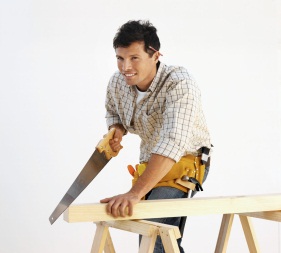  “WE ARE HIS HANDS” Ephesians 2:10 coordinated by 
NALC Disaster Task Force and the HARP Mission (host of the national disaster warehouse)
16500 Noble Ave., Caldwell, OH 43724Church groups and individuals will provide home maintenance, repair, wheelchair ramps and other help for families in crisis, disabled, widowed, elderly, seniors, and Veterans. 
Learn how to repair and rebuild homes and families destroyed by disasters. WHEN: Schedule a week that fits your church schedule
COST: your travel expenses and food
Registration and Medical Release forms will be E-Mailed upon request.

Registration Contact is Mary Bates, PH: 740-509-1132 · disasterresponse@thenalc.org
Great experience to involve your entire church family!
Daily devotions and recreationSPECIAL REQUEST: We are trying to find churches and/or individuals willing to sponsor materials, flooring/sheet rock/cabinets and more, for flooded homes for those who cannot afford. Please mail checks payable to NALC Disaster Response, 2299 Palmer Dr., Suite 220, New Brighton, MN  55112